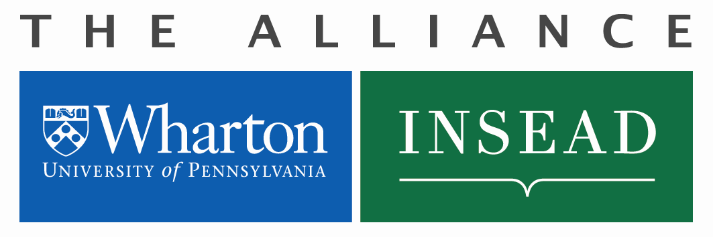 Designed in part to allow doctoral students to visit the partner school to conduct research under the guidance of a faculty sponsor at the partner school. The duration of an STV for doctoral research can be up to four (4) weeks.  STVs can also be used to attend co-branded (Wharton and INSEAD) conferences or workshops. Attendance for these events can be up to three (3) nights and must be relevant to the student’s research. Doctoral STVs cannot be used for the annual PhD Student Consortium, which is funded separately by the Alliance.The Alliance will fund Wharton PhDs who are approved for a Short-Term Visit during the academic year. Applications should be completed at least two months before the date of your visit. Students are permitted to participate in one approved STV during their doctoral studies. First-year students are not eligible.Financing is availableDoctoral student receives an (email) invitation from a faculty sponsor at the partner school to conduct research under their guidance, or attend a co-branded conference or workshop relevant to the student’s research.
Doctoral student receives approval from their PhD Advisor and PhD Department Coordinator.Student completes the Application below and forwards it along with the partner school’s (email) invitation to:  Guillaume Roels, Research Director, INSEAD-Wharton Alliance, guillaume.roels@insead.edu Michele Anna Klekotka, Administrative Manager, INSEAD-Wharton Alliance, klekotka@wharton.upenn.edu
Suzanne Sellier Di Sano, Manager, INSEAD-Wharton Alliance, suzanne.sellierdisano@insead.edu Should your application be approved, Michele Anna Klekotka will send you an award letter with approved budget figure and corresponding budget number to be used for reimbursements. Original receipts are required for reimbursement.
If using the STV for research, the student will submit a 500-word summary outlining results.
All budgets will be awarded in Euros and will be adjusted to reflect the Exchange Rate at the date of the expense. Reimbursements will be paid upon submission of original receipts only. Double-click on the Excel table below to enter your budget request. Formula will calculate the conversion from USD to Euros as necessary. All expenses should be submitted for reimbursement by the end of the calendar year travelled. 
Short Term Visits:Funding up to four (4) weeks pending Alliance approvalsOne round trip economy airline ticket to host school with cap of 1,000 Euros for France and 1,600 Euros for Singapore.Ground transportation to/from airports (Philadelphia and INSEAD)Accommodation for up to (4) weeks and maximum 1000 Euros for Philadelphia and Fontainebleau (or 1,474 Euros for Singapore) including taxes per visitNo Per DiemOriginal itemized receipts requiredVisas must be handled by the student and proof of visa should be provided before departure.Conferences or Workshops:Funding up to three (3) nights pending Alliance approvals for:Attendance at a co-branded (Wharton and INSEAD) conference/seminar at partner school for up to (3) nightsAccommodations should be arranged by host department at partner school. Lodging covered up to (3) nights to a maximum of 200/Euros per night, including taxesOne round trip economy airline ticket to host school with cap of 1,000 Euros for France and 1,600 Euros for Singapore.Ground travel to/from the airportNo Per DiemOriginal itemized receipts requiredDefinition of a Doctoral Student STVApplication Process Application for Doctoral Student STVName:                                                                                          Email Address:         Date of proposed visit (To/From): mm/dd/yyyy                         Student’s Department Name:                                                                     mm/dd/yyyy                        Faculty Sponsor from Partner School:                                                Student’s Home School (Wharton or INSEAD):                        Name of student’s PhD Advisor            Nature of the STV:  Research under the guidance of Faculty Sponsor Professor (named above);	 Conference or Workshop. Only co-branded events relevant to your research and held at Wharton or INSEAD will be covered (air travel, ground transportation to/from airports, accommodation up to 3 nights). Title of Conference/Workshop:      Provide an explanation for why you are requesting an STV for your research:If attending a co-branded conference or workshop, please provide the title of the event and how it is relevant to your doctoral studies:Approval signature of PhD Advisor:                                  _____________________________________________Approval signature of PhD Department Coordinator:     _____________________________________________Faculty Sponsor signature:                                                  _____________________________________________Approval signature PhD Vice-Dean/Academic Director: _____________________________________________Budget Request To be completed by Michele Anna Klekotka, Alliance Manager Date of Approval:           Amount Approved €:      Wharton-INSEAD Project #:          